PRINCIPALES RELIGIONES DEL MUNDOLas principales religiones del mundo son el Cristianismo, Judaísmo o Islám, aunque existen una gran variedad de creencias que se expanden por todo el globo. Además, hay religiones en Asia y África seguidas por millones de personas pero que no son tan conocidas en el mundo occidental.La religión juega un papel muy importante en la vida de millones de personas, sea cual sea la que profesan. Se calcula que hay más de 4.000 religiones en todo el mundo, y aproximadamente el 59% de la población mundial se declara religiosa.En las culturas del mundo, ha habido tradicionalmente muchos grupos diferentes de creencias religiosas. En la cultura india, las diferentes filosofías religiosas se respetaron tradicionalmente como diferencias en la búsqueda de la misma verdad.  En el Islam, el Corán menciona tres categorías diferentes: los musulmanes, la gente del libro y los adoradores de ídolos.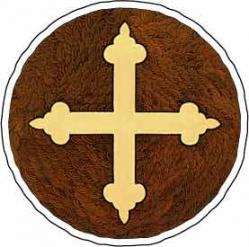 CristianismoLa Cristiandad comenzó hace unos 2000 años en lo que es ahora Israel. FUNDADOR: : Jesús de Nazareth, o Jesús Cristo, “El Ungido”, “El Mesías”. 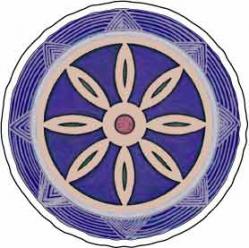 Budismo.Budismo comenzó hace aproximadamente 2500 años en la India. FUNDADOR: Gautama Siddharta, el Buda, o “Iluminado”. 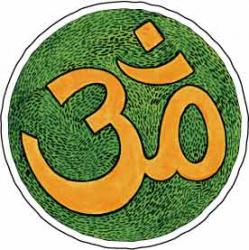 HinduismoEl Hinduismo, la religión más antigua del mundo, no tiene comienzo – precede la historia escrita. FUNDADOR: El Hinduismo no tiene fundador humano. 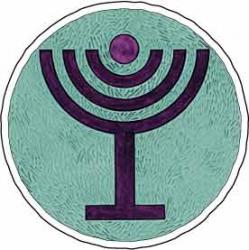 JudaismoEl Judaísmo comenzó hace aproximadamente 3700 años en el cercano Oriente, principalmente Canaan (ahora Israel) y Egipto. FUNDADORES: Abraham, quien comenzó el linaje, y Moisés quien emancipó a las tribus Judías esclavas de Egipto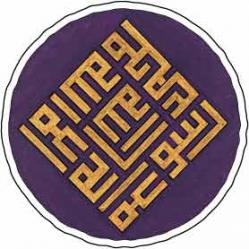 IslamismoFUNDADO: El Islam comenzó hace aproximadamente 1400 años en lo que es hoy día Arabia Saudita. FUNDADOR: EL Profeta Mahoma. Tomado de: https://listas.20minutos.es/lista/las-principales-religiones-del-mundo-242170/ACTIVIDAD:Elaboro un cuadro comparativo del Cristianismo y Judaismo, haciendo énfasis en los siguientes aspectos: Símbolos, mandamientos, rituales e historia y libro sagrado.Trabajo para entregar al correo, egonga46gmail.com, el día 04 de agosto. 